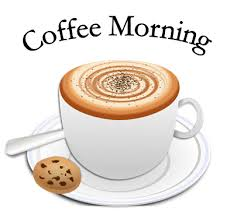        Warcop Parish Hall        COFFEE MORNING Saturday 12th October, 10:00 – 11:30 amPLUS, FROM 10:30  A SPECIAL “FIT4ALL” TASTER SESSION: GENTLE EXERCISE ACTIVITIES WITH ROO BANNISTER - including indoor bowls, curling and boccia amongst others. For those who would like to try a more gentle exercise session, have a go today and, if there’s enough interest, a new class might start.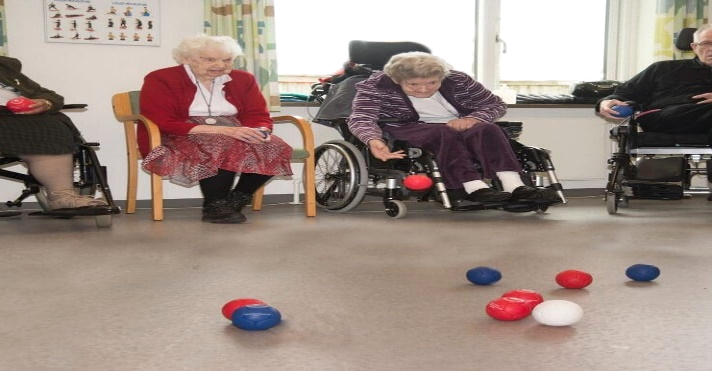 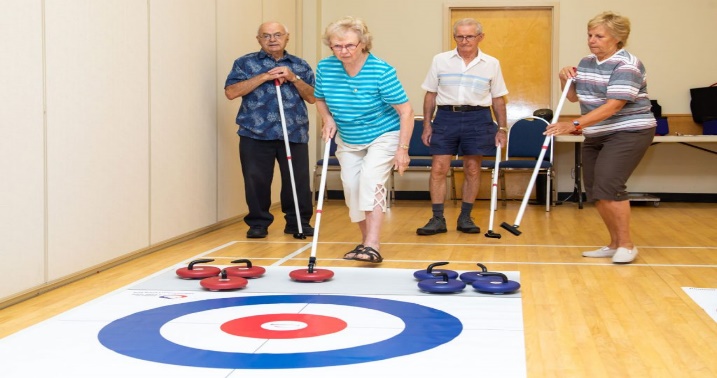 Enjoy good company with tea, coffee and biscuits, plus some tasty extras: BACON ROLLS (vegetarian alternatives) & SCONESBrowse our book collection in our expanding community libraryPurchase goods from our small community shopEveryone welcome: £1.50 each, including a free refill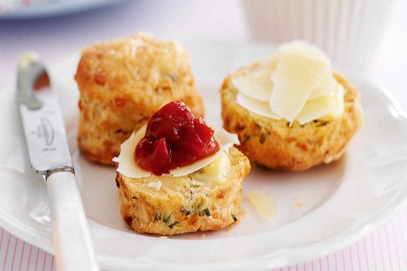 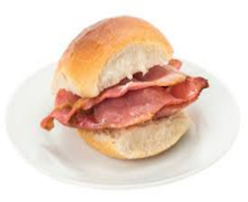 Visit us at www.warcop.org.uk